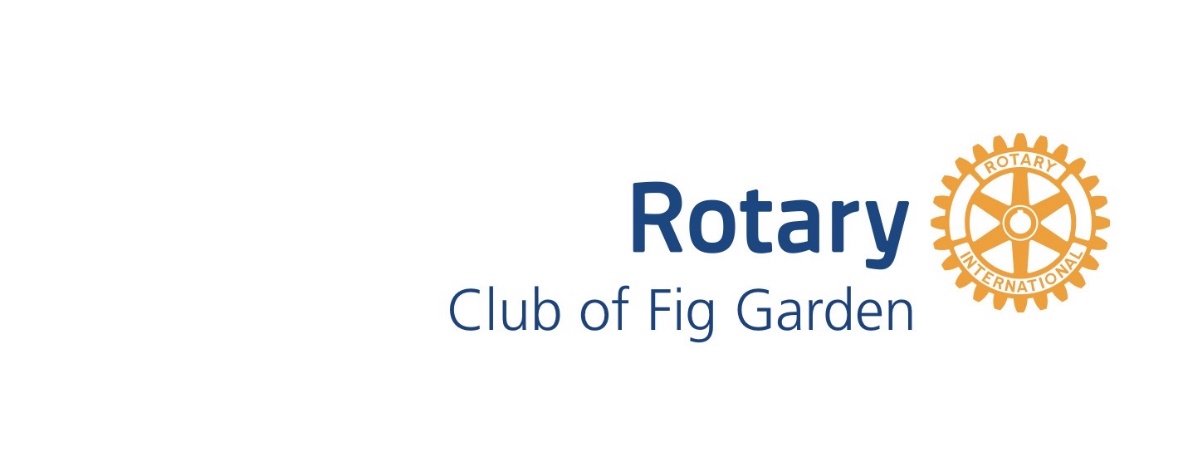 Fig Garden Rotary - Grant ReportDue within 30 days of project completionOrganization name:		_____________________________________Contact name and title:		_____________________________________					_____________________________________Mailing address:			_____________________________________					_____________________________________					_____________________________________Phone:				_____________________________________Email:				_____________________________________Amount funded:			$ __________Date project funded:		___________Project start date:		___________Project completion date:	___________Please respond to the following questions. You may attach documents to this form.Project financial statement:  Please detail expenditures Lessons learned:Sustainability plans:How the project was publicized and how Fig Garden Rotary was recognized (please share photos, social media, website, newsletters or forms of publicity).Date:					___________Completed by:			_____________________________________	Signature:				_____________________________________Please email your completed Grant Report to figgardenrotary@gmail.com or mail to 5730 N. First Street, #105-532, Fresno, CA  93710esno, CA  93710